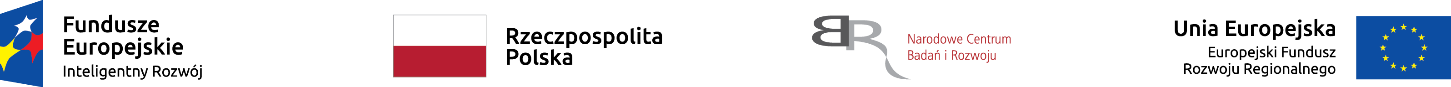 Uniwersytet Rolniczy im. Hugona Kołłątaja w Krakowie w ramach działań w Związku Uczelni InnoTechKrak wraz z Narodowym Centrum Badań i Rozwoju zapraszają do udziału w spotkaniu informacyjnym dotyczącym możliwości dofinansowania projektów w ramach Programu Operacyjnego Inteligentny Rozwój 2014-2020.Spotkanie odbędzie się w dniu 13 marca 2018r. w Centrum Kongresowym Uniwersytetu Rolniczego w Krakowie, al. 29 Listopada 46.Udział w wydarzeniu jest bezpłatny.Rejestracja on-line trwa do: 6.03.2018r.PROGRAM SPOTKANIA11.00 – 11.30Rejestracja uczestników Kawa powitalna11.30 – 11.45Ogólne informacje o Narodowym Centrum Badań i Rozwoju oraz Programie Operacyjnym Inteligentny Rozwój – p. Joanna Makocka, Dział Komunikacji i Promocji11.45 – 12.30Informacje na temat konkursów w ramach Poddziałania 4.1.2 „Regionalne agendy naukowo-badawcze” oraz 4.1.4 „Projekty aplikacyjne” PO IR – p. Marek Palka, Dział Koordynatorów12.30 – 13.00Możliwości pozyskiwania dofinansowania z NCBR dla projektów związanych z biogospodarką i środowiskiem – p. Adrianna Pawlik, Dział Koordynatorów13.00 – 13.30Lunch13.30 – 14.15Zasady finansowania projektów oraz kwalifikowalność kosztów w ramach działań POIR – tbc, Dział Finansowy14.15 – 15.30Pytania i odpowiedzi